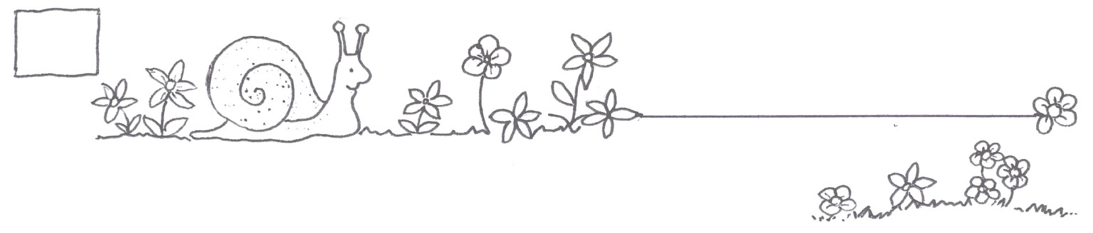                                                 im Fach ENGLISCH                                                im Fach ENGLISCH                                                im Fach ENGLISCH                                                im Fach ENGLISCH                                                im Fach ENGLISCH                                                im Fach ENGLISCHDiese Aufgaben musst du alle in der vorgegebenen Reihenfolge erledigen. Schreibe die Lösungen in die dafür vorgesehenen Hefte und sende mir diese bitte als E-Mail mit Anhang (Foto/PDF/WORD etc.) zu.Diese Aufgaben musst du alle in der vorgegebenen Reihenfolge erledigen. Schreibe die Lösungen in die dafür vorgesehenen Hefte und sende mir diese bitte als E-Mail mit Anhang (Foto/PDF/WORD etc.) zu.fertigKontrolleKontrolleKontrolleDiese Aufgaben musst du alle in der vorgegebenen Reihenfolge erledigen. Schreibe die Lösungen in die dafür vorgesehenen Hefte und sende mir diese bitte als E-Mail mit Anhang (Foto/PDF/WORD etc.) zu.Diese Aufgaben musst du alle in der vorgegebenen Reihenfolge erledigen. Schreibe die Lösungen in die dafür vorgesehenen Hefte und sende mir diese bitte als E-Mail mit Anhang (Foto/PDF/WORD etc.) zu.fertigWorkbook p.2 - p. 15Löse alle Aufgaben auf diesen Seiten, sofern du dies noch nicht getan hast ;)Workbook p.18 - p.22Löse alle Aufgaben auf diesen Seiten, sofern du dies noch nicht getan hast ;)English bookp.180 - p.1881) Schreibe alle Vokabeln von diesen Seiten in dein     Vokabelheft, sofern du das noch nicht getan hast;)2) Lerne sie (schreiben) und wiederhole sie, indem du      täglich immer eine der Seiten schreiben übst, so wie wir     dies im Merkheft notiert haben. Falls dir der     Merkhefteintrag (immer noch) fehlt,     bitte deine Mitschüler dir den Text (per WhatsApp)     zu senden oder informiere mich per E-Mail.Online Übungzur Wiederholunghttps://www.schlaukopf.de/realschule/klasse5/englisch/%C3%BCbungen.htmhttps://www.schlaukopf.de/realschule/klasse5/englisch/einstieg.htmhttps://www.schlaukopf.de/realschule/klasse5/englisch/schulsachen.htmhttps://www.schlaukopf.de/grundschule/klasse3/englisch/animals.htm